ПОСТАНОВЛЕНИЕ МИНИСТЕРСТВА ФИНАНСОВ РЕСПУБЛИКИ БЕЛАРУСЬ31 октября 2012 г. № 60Об утверждении Инструкции по бухгалтерскому учету основных средств в бюджетных организациях и признании утратившими силу некоторых постановлений и отдельного структурного элемента постановления Министерства финансов Республики Беларусь по вопросам бухгалтерского учетаИзменения и дополнения:Постановление Министерства финансов Республики Беларусь от 8 февраля 2013 г. № 11 (зарегистрировано в Национальном реестре - № 8/27212 от 29.03.2013 г.)На основании подпункта 4.32 пункта 4 Положения о Министерстве финансов Республики Беларусь, утвержденного постановлением Совета Министров Республики Беларусь от 31 октября 2001 г. № 1585 «Вопросы Министерства финансов Республики Беларусь», Министерство финансов Республики Беларусь ПОСТАНОВЛЯЕТ:1. Утвердить прилагаемую Инструкцию по бухгалтерскому учету основных средств в бюджетных организациях.2. Установить, что бюджетные организации вправе учитывать в составе основных средств объекты, числящиеся в качестве таковых до даты вступления в силу настоящего постановления.3. Признать утратившими силу:постановление Министерства финансов Республики Беларусь от 20 декабря 2001 г. № 125 «Об утверждении Инструкции по бухгалтерскому учету объектов основных средств в бюджетных организациях» (Национальный реестр правовых актов Республики Беларусь, 2002 г., № 14, 8/7662);постановление Министерства финансов Республики Беларусь от 31 декабря 2008 г. № 211 «О внесении изменений и дополнений в постановление Министерства финансов Республики Беларусь от 20 декабря 2001 г. № 125» (Национальный реестр правовых актов Республики Беларусь, 2009 г., № 28, 8/20372);пункт 4 постановления Министерства финансов Республики Беларусь от 22 апреля 2010 г. № 50 «О некоторых вопросах бухгалтерского учета» (Национальный реестр правовых актов Республики Беларусь, 2010 г., № 121, 8/22313).4. Настоящее постановление вступает в силу с 1 января 2013 г.ИНСТРУКЦИЯ
по бухгалтерскому учету основных средств в бюджетных организацияхГЛАВА 1
ОБЩИЕ ПОЛОЖЕНИЯ1. Настоящая Инструкция определяет порядок формирования в бухгалтерском учете информации об основных средствах в бюджетных организациях (далее - организации).2. Для целей настоящей Инструкции используются следующие понятия и их определения:первоначальная стоимость - стоимость, по которой актив принимается к бухгалтерскому учету в качестве основного средства;переоцененная стоимость - стоимость основного средства после его переоценки;остаточная стоимость - разница между первоначальной (переоцененной) стоимостью основного средства и накопленными по нему за весь период эксплуатации суммами амортизации.3. Настоящая Инструкция не применяется в отношении:материальных запасов, в том числе животных на выращивании и откорме, многолетних насаждений, выращиваемых в питомниках в качестве посадочного материала или не достигших эксплуатационного возраста;отдельных предметов в составе оборотных средств, в том числе временных зданий и сооружений;природных объектов;строительных конструкций и деталей, предназначенных для строительства, частей и агрегатов машин, оборудования и подвижного состава, предназначенных для ремонта и комплектации;готовой продукции, товаров;оборудования, находящегося у заказчика, застройщика, предназначенного для установки в возводимых или реконструируемых объектах;не оконченных строительством или документально не оформленных в соответствии с законодательством объектов капитального строительства;вооружения, военной, специальной техники и другого военного, специального имущества, находящегося в воинских формированиях.4. Организацией в качестве основных средств принимаются к бухгалтерскому учету активы, имеющие материально-вещественную форму, при одновременном выполнении следующих условий признания:активы предназначены для использования в деятельности организации, в том числе в производстве продукции, при выполнении работ, оказании услуг, для управленческих нужд организации, а также для предоставления во временное пользование (временное владение и пользование), за исключением случаев, установленных законодательством;организацией предполагается получение экономических выгод от использования активов;активы предназначены для использования в течение периода продолжительностью более 12 месяцев;организацией не предполагается отчуждение активов в течение 12 месяцев с даты приобретения;первоначальная стоимость активов может быть достоверно определена.Критерии оценки признания основным средством при Максимальный размер величина цены не более 30 БВ за единицу на дату их приобретения Активы, в отношении которых выполняются условия признания, предусмотренные частью первой настоящего пункта, и стоимостью в пределах лимита, установленного в учетной политике организации, но не выше 30 базовых величин за единицу, могут учитываться как отдельные предметы в составе оборотных средств.Многолетние дикорастущие объекты растительного мира, произрастающие в естественных условиях на территории организации, не принимаются к бухгалтерскому учету в качестве основных средств.5. Независимо от стоимости к основным средствам относятся сельскохозяйственные машины и орудия, строительные механизированные инструменты, рабочий и продуктивный скот, библиотечный фонд, документация по типовому проектированию (для организаций, осуществляющих деятельность по разработке проектно-сметной документации для других лиц).6. Единицей бухгалтерского учета основных средств является инвентарный объект.Инвентарным объектом основных средств является объект со всеми приспособлениями и принадлежностями или отдельный конструктивно обособленный предмет, предназначенный для выполнения определенных самостоятельных функций, или обособленный комплекс конструктивно сочлененных предметов, представляющих собой единое целое, и предназначенный для выполнения определенной работы.Комплексом конструктивно сочлененных предметов (далее - комплекс) является один или несколько предметов, имеющих общие приспособления и принадлежности, общее управление, смонтированные на одном фундаменте, в результате чего каждый входящий в комплекс предмет может выполнять определенные функции только в составе комплекса.Если основное средство состоит из частей, имеющих различные сроки полезного использования, то каждая такая часть может приниматься к бухгалтерскому учету как отдельный инвентарный объект основных средств при выполнении условий, указанных в частях второй-третьей настоящего пункта.Если здания примыкают друг к другу и имеют общую стену, но каждое из них представляет собой самостоятельное конструктивное целое, они являются отдельными инвентарными объектами. В состав здания как инвентарного объекта включаются коммуникации внутри здания, необходимые для его эксплуатации.Надворные постройки, пристройки, ограждения и другие надворные сооружения, обеспечивающие функционирование здания, составляют вместе с ним один инвентарный объект. Если указанные постройки и сооружения обеспечивают функционирование двух и более зданий, они являются отдельными инвентарными объектами.Наружные пристройки к зданию, имеющие самостоятельное хозяйственное значение, отдельно стоящие здания котельных, а также капитальные надворные постройки являются отдельными инвентарными объектами.7. Аналитический учет основных средств по инвентарным объектам ведется в инвентарных карточках учета основных средств (далее - инвентарная карточка) или в иных регистрах аналитического учета по материально ответственным лицам, в централизованных бухгалтериях - по материально ответственным лицам и обслуживаемым организациям.Для библиотечных фондов открывается одна инвентарная карточка, аналитический учет в которой ведется только в стоимостном выражении общей суммой.Аналитический учет сценическо-постановочных средств ведется в инвентарных карточках в стоимостном и количественном выражении.Инвентарный список объектов основных средств формы ОС-13 согласно приложению 41 к постановлению Министерства финансов Республики Беларусь от 8 февраля 2005 г. № 15 «Об утверждении Инструкции о порядке организации бухгалтерского учета бюджетными организациями и централизованными бухгалтериями, обслуживающими бюджетные организации» (Национальный реестр правовых актов Республики Беларусь, 2005 г., № 39, 8/12209) ведется лицами, ответственными за хранение основных средств.Инвентарные карточки регистрируются в описи инвентарных карточек по учету основных средств формы ОС-10 согласно приложению 38 к постановлению Министерства финансов Республики Беларусь от 8 февраля 2005 г. № 15 (далее - опись).Опись оформляется в одном экземпляре в разрезе групп основных средств с указанием года открытия инвентарных карточек, нумерация инвентарных карточек ведется по каждой группе основных средств. В централизованных бухгалтериях описи ведутся по каждой обслуживаемой организации. При выбытии и перемещении основных средств в графе описи «Отметка о выбытии» указываются дата (число, месяц, год) и номер мемориального ордера.Каждому поступившему в организацию инвентарному объекту основных средств, кроме библиотечных фондов, при принятии к бухгалтерскому учету присваивается инвентарный номер.Инвентарный номер состоит из восьми знаков, первые три знака обозначают субсчет. В случае выделения групп в субсчетах счета 01 «Основные средства» четвертый знак инвентарного номера может обозначать группу в субсчете.В случае, если основное средство включает в себя обособленные элементы (конструктивные предметы), составляющие вместе с ним единое целое, то на каждом таком элементе (конструктивном предмете) должен быть обозначен инвентарный номер, присвоенный основному средству.Присвоенный основному средству инвентарный номер должен быть обозначен путем прикрепления к нему жетона, нанесения на основное средство маркировки краской или иным способом, обеспечивающим сохранность маркировки.Инвентарный номер, присвоенный основному средству, сохраняется за ним в течение всего периода его нахождения в организации.Инвентарные номера выбывших основных средств вновь принятым к бухгалтерскому учету основным средствам не присваиваются.8. Порядок начисления и отражения в бухгалтерском учете амортизации основных средств установлен в Инструкции о порядке начисления амортизации основных средств и нематериальных активов, утвержденной постановлением Министерства экономики Республики Беларусь, Министерства финансов Республики Беларусь и Министерства архитектуры и строительства Республики Беларусь от 27 февраля 2009 г. № 37/18/6 (Национальный реестр правовых актов Республики Беларусь, 2009 г., № 149, 8/21041).9. Для обобщения информации о наличии и движении основных средств предназначен счет 01 «Основные средства».Для обобщения информации об амортизации основных средств предназначен субсчет 020 «Амортизация основных средств» счета 02 «Амортизация основных средств».Аналитический учет амортизации основных средств по субсчету 020 «Амортизация основных средств» счета 02 «Амортизация основных средств» ведется в оборотной ведомости формы 326 согласно приложению 33 к постановлению Министерства финансов Республики Беларусь от 8 февраля 2005 г. № 15. Записи в оборотную ведомость производятся путем отражения входящего сальдо начисленной амортизации, начисления и списания сумм амортизации в разрезе каждого основного средства.ГЛАВА 2
БУХГАЛТЕРСКИЙ УЧЕТ ПОСТУПЛЕНИЯ ОСНОВНЫХ СРЕДСТВ10. Основные средства принимаются к бухгалтерскому учету по счету 01 «Основные средства» по первоначальной стоимости на основании акта о приеме-передаче основных средств по форме согласно приложению 1 к постановлению Министерства финансов Республики Беларусь от 22 апреля 2011 г. № 23 «Об установлении форм акта о приеме-передаче основных средств, акта о приеме-передаче нематериальных активов и утверждении Инструкции о порядке заполнения акта о приеме-передаче основных средств и акта о приеме-передаче нематериальных активов» (Национальный реестр правовых актов Республики Беларусь, 2011 г., № 56, 8/23625).11. К счету 01 «Основные средства» открываются следующие субсчета:010 «Здания»;011 «Сооружения»;012 «Передаточные устройства»;013 «Машины и оборудование»;015 «Транспортные средства»;016 «Инструменты, производственный и хозяйственный инвентарь»;017 «Рабочий и продуктивный скот»;018 «Библиотечный фонд»;019 «Прочие основные средства».На субсчете 010 «Здания» учитываются производственные и непроизводственные здания, жилые здания.Здания электростанций, газокомпрессорных, насосных и других станций учитываются на субсчете 010 «Здания», а находящееся в них оборудование - на субсчете 013 «Машины и оборудование».На субсчете 011 «Сооружения» учитываются стадионы, бассейны, мосты, дороги, водонапорные башни, ограждения, спортивные и другие сооружения.На субсчете 012 «Передаточные устройства» учитываются устройства электропередачи и электросвязи и другие передаточные устройства.На субсчете 013 «Машины и оборудование» учитываются силовые машины и оборудование, рабочие машины и оборудование, медицинское оборудование, измерительные и регулирующие приборы и устройства, лабораторное оборудование, вычислительная и организационная техника, спортивное оборудование и оборудование зрелищных объектов, прочие машины, оборудование и устройства.На субсчете 015 «Транспортные средства» учитываются транспортные средства.На субсчете 016 «Инструменты, производственный и хозяйственный инвентарь» учитываются инструменты, производственный и хозяйственный инвентарь и принадлежности.На субсчете 017 «Рабочий и продуктивный скот» учитываются рабочий и продуктивный скот, в том числе транспортные животные, спортивные лошади, животные, применяемые для служебных целей (за исключением служебных собак).На субсчете 018 «Библиотечный фонд» учитываются библиотечные фонды независимо от стоимости отдельных экземпляров книг.Порядок учета библиотечных фондов установлен приказом Министерства культуры Республики Беларусь от 28 августа 1998 г. № 300 «Аб зацвярджэннi Iнструкцыi па ўлiку i захаванню бiблiятэчных фондаў у Рэспублiцы Беларусь» (Бюллетень нормативно-правовой информации, 1998 г., № 24; Национальный реестр правовых актов Республики Беларусь, 2002 г., № 4, 8/7548).На субсчете 019 «Прочие основные средства» учитываются:многолетние насаждения;вложения в улучшение земель;наглядные пособия образовательных и научных учреждений;Учет сценическо-постановочные средства (декорации, мебель и реквизит, бутафория, театральные и национальные костюмы, головные уборы, белье, обувь, парики) стоимостью свыше одной базовой величины за единицу;документация по типовому проектированию (для организаций, осуществляющих деятельность по разработке проектно-сметной документации для других лиц);нематериальные активы;прочие основные средства.Молодые многолетние насаждения всех видов учитываются отдельно от многолетних насаждений, достигших полного развития (возраста начала плодоношения, смыкания крон и т.п.).12. Первоначальная стоимость приобретенных основных средств определяется в сумме фактических затрат на их приобретение, включая:стоимость приобретения основных средств;таможенные сборы и пошлины;проценты по кредитам и займам;затраты по страхованию при доставке;затраты на услуги других лиц, связанные с приведением основных средств в состояние, пригодное для использования;иные затраты, непосредственно связанные с приобретением, доставкой, установкой, монтажом основных средств и приведением их в состояние, пригодное для использования.При приобретении основных средств за счет средств бюджетов в первоначальную стоимость основных средств включается налог на добавленную стоимость (за исключением основных средств, приобретенных за счет средств, получаемых от приносящей доходы деятельности).Первоначальная стоимость созданных в организации основных средств определяется в сумме фактических затрат на их создание.Первоначальная стоимость безвозмездно полученных от других лиц основных средств определяется исходя из стоимости основных средств, по которой они числились в бухгалтерском учете передающей стороны. Первоначальная стоимость безвозмездно полученных основных средств может определяться на основании заключений об их оценке, проведенной лицами, осуществляющими оценочную деятельность.Первоначальная стоимость основных средств, выявленных в результате инвентаризации как излишки, определяется на дату проведения инвентаризации на основании документов, подтверждающих стоимость аналогичных активов, или заключений об их оценке, проведенной лицами, осуществляющими оценочную деятельность.13. Стоимость приобретения основных средств отражается по дебету субсчетов счета 01 «Основные средства» и кредиту субсчета 178 «Расчеты с прочими дебиторами и кредиторами» или других субсчетов. Одновременно при принятии основных средств к бухгалтерскому учету производится запись по дебету субсчетов 200 «Расходы по бюджету», 202 «Расходы за счет других бюджетов» (при приобретении основных средств за счет средств бюджета соответствующего уровня), субсчета 246 «Фонд производственного и социального развития» (при приобретении основных средств за счет средств, получаемых от приносящей доходы деятельности) или 176 «Расчеты по целевым суммам на выполнение поручений» (при приобретении основных средств за счет гуманитарной, спонсорской помощи и других целевых средств) и кредиту субсчета 250 «Фонд в основных средствах».Стоимость приобретенного оборудования, требующего установки, монтажа, приведения в состояние, пригодное для использования, до ввода его в эксплуатацию учитывается на субсчете 040 «Оборудование к установке». После ввода в эксплуатацию стоимость оборудования отражается по дебету субсчетов 200 «Расходы по бюджету», 246 «Фонд производственного и социального развития» и кредиту субсчета 040 «Оборудование к установке».Сформированная первоначальная стоимость основных средств отражается по дебету соответствующего субсчета счета 01 «Основные средства» и кредиту субсчета 250 «Фонд в основных средствах».Стоимость безвозмездно полученных от других лиц основных средств отражается по дебету субсчетов счета 01 «Основные средства» и кредиту субсчета 250 «Фонд в основных средствах», субсчета 020 «Амортизация основных средств».Первоначальная стоимость основных средств, выявленных в результате инвентаризации как излишки, отражается по дебету субсчетов счета 01 «Основные средства» и кредиту субсчета 250 «Фонд в основных средствах».14. Основные средства, полученные в безвозмездное пользование, аренду (за исключением финансовой аренды (лизинга) в соответствии с законодательством), учитываются на забалансовом счете 01 «Арендованные основные средства».15. Сумма начисленной за отчетный год амортизации основных средств в последний рабочий день декабря отражается по дебету субсчета 250 «Фонд в основных средствах» и кредиту субсчета 020 «Амортизация основных средств» в мемориальном ордере формы 274 согласно приложению 16 к постановлению Министерства финансов Республики Беларусь от 8 февраля 2005 г. № 15.ГЛАВА 3
БУХГАЛТЕРСКИЙ УЧЕТ ИЗМЕНЕНИЙ ПЕРВОНАЧАЛЬНОЙ СТОИМОСТИ ОСНОВНЫХ СРЕДСТВ16. Первоначальная стоимость основных средств не подлежит изменению, кроме случаев:реконструкции (модернизации, реставрации) основных средств, проведения иных аналогичных работ;переоценки основных средств в соответствии с законодательством;иных случаев, установленных законодательством.17. Основные средства после принятия к бухгалтерскому учету организацией могут учитываться:по первоначальной стоимости, если проведение переоценки не является обязательным в соответствии с законодательством;по переоцененной стоимости.18. Фактические затраты, связанные с реконструкцией (модернизацией, реставрацией) основных средств, проведением иных аналогичных работ (далее - реконструкция), отражаются по дебету субсчета 210 «Расходы к распределению» и кредиту субсчетов счета 10 «Текущие счета по бюджету», 11 «Текущие счета по внебюджетным средствам», 17 «Расчеты с разными дебиторами и кредиторами» и других счетов. По окончании реконструкции суммы затрат, учтенные на субсчете 210 «Расходы к распределению», списываются с этого субсчета в дебет субсчетов 200 «Расходы по бюджету», 202 «Расходы за счет других бюджетов» (при реконструкции основных средств за счет средств бюджета соответствующего уровня) или субсчета 246 «Фонд производственного и социального развития» (при реконструкции основных средств за счет средств, получаемых от приносящей доходы деятельности). Одновременно производится запись по дебету субсчетов счета 01 «Основные средства» и кредиту субсчета 250 «Фонд в основных средствах».Фактические затраты на поддержание основных средств в рабочем состоянии (технический осмотр и уход, проведение всех видов ремонта) признаются расходами в том отчетном периоде, в котором они были произведены.19. Сумма дооценки основного средства отражается по дебету субсчетов счета 01 «Основные средства» и кредиту субсчета 250 «Фонд в основных средствах».Сумма дооценки накопленной амортизации основного средства отражается по дебету субсчета 250 «Фонд в основных средствах» и кредиту субсчета 020 «Амортизация основных средств».Сумма уценки основного средства отражается сторнировочной записью по дебету субсчетов счета 01 «Основные средства» и кредиту субсчета 250 «Фонд в основных средствах».Сумма уценки накопленной амортизации основного средства отражается сторнировочной записью по дебету субсчета 250 «Фонд в основных средствах» и кредиту субсчета 020 «Амортизация основных средств».ГЛАВА 4
БУХГАЛТЕРСКИЙ УЧЕТ ВЫБЫТИЯ ОСНОВНЫХ СРЕДСТВ20. Выбытие основных средств в результате списания в соответствии с законодательством оформляется актом о списании имущества.21. Выбытие основных средств в результате реализации, безвозмездной передачи и в иных случаях, предусмотренных законодательством (за исключением случаев, указанных в пункте 20 настоящей Инструкции), оформляется актом о приеме-передаче основных средств по форме согласно приложению 1 к постановлению Министерства финансов Республики Беларусь от 22 апреля 2011 г. № 23.22. При выбытии основных средств накопленные по ним за весь период эксплуатации суммы амортизации отражаются по дебету субсчета 020 «Амортизация основных средств» и кредиту субсчетов счета 01 «Основные средства». Остаточная стоимость выбывающих основных средств отражается по дебету субсчета 250 «Фонд в основных средствах» и кредиту субсчетов счета 01 «Основные средства». Первоначальная стоимость полностью самортизированных выбывающих основных средств отражается по дебету субсчета 020 «Амортизация основных средств» и кредиту субсчетов счета 01 «Основные средства».Стоимость материалов, полученных при выбытии основных средств, отражается по дебету субсчетов счета 06 «Материалы и продукты питания» и кредиту субсчетов 140 «Расчеты по финансированию из бюджета», 230 «Финансирование из бюджета», 237 «Прочие источники».Если основное средство состоит из частей, имеющих различные сроки полезного использования и учитываемых как отдельные инвентарные объекты, замена каждой такой части отражается в бухгалтерском учете как выбытие и приобретение самостоятельного объекта.Фактические затраты, связанные с безвозмездной передачей основных средств, отражаются по дебету субсчетов счета 20 «Расходы по бюджету», 21 «Прочие расходы» и кредиту субсчетов счета 10 «Текущие счета по бюджету», 11 «Текущие счета по внебюджетным средствам», 17 «Расчеты с разными дебиторами и кредиторами» и других счетов.23. При выявлении недостачи основных средств в результате инвентаризации накопленные по ним за весь период эксплуатации суммы амортизации отражаются по дебету субсчета 020 «Амортизация основных средств» и кредиту субсчетов счета 01 «Основные средства». Остаточная стоимость недостающих основных средств отражается по дебету субсчета 250 «Фонд в основных средствах» и кредиту субсчетов счета 01 «Основные средства».Отнесенная на виновных лиц стоимость недостающих основных средств, приобретенных за счет средств бюджета соответствующего уровня, отражается по дебету субсчета 170 «Расчеты по недостачам» и кредиту субсчета 173 «Расчеты с бюджетом».Отнесенная на виновных лиц стоимость недостающих основных средств, приобретенных за счет средств, получаемых от приносящей доходы деятельности, отражается по дебету субсчета 170 «Расчеты по недостачам» и кредиту субсчета 237 «Прочие источники» (субсчета 410 «Прибыли и убытки»).24. Бухгалтерский учет операций по выбытию основных средств ведется в мемориальном ордере 9 - накопительной ведомости по выбытию и перемещению объектов основных средств формы 438 согласно приложению 9 к постановлению Министерства финансов Республики Беларусь от 8 февраля 2005 г. № 15 (далее - накопительная ведомость). Записи в накопительную ведомость производятся по каждому первичному учетному документу, при этом в графе «Итого» стоимость выбывших основных средств должна равняться сумме записей по дебету субсчетов. Итоги по субсчетам записываются в книгу журнал-главная формы 308 согласно приложению 18 к постановлению Министерства финансов Республики Беларусь от 8 февраля 2005 г. № 15.25. Основные средства, предоставленные организацией в безвозмездное пользование другим лицам, учитываются на субсчетах счета 01 «Основные средства».МинистрА.М.ХарковецУТВЕРЖДЕНОПостановление 
Министерства финансов 
Республики Беларусь31.10.2012 № 60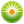 От редакции «Бизнес-Инфо»Порядок учета отдельных предметов в составе оборотных средств бюджетными организациями установлен в Инструкции, утвержденной постановлением Министерства финансов Республики Беларусь от 01.04.2004 № 63.От редакции «Бизнес-Инфо»Коллизия правовых нормВ Плане счетов бухгалтерского учета бюджетных организаций, установленном постановлением Министерства финансов Республики Беларусь от 22.04.2010 № 50, приведены субсчета 240 «Фонд материального поощрения» и 246 «Фонд производственного и социального развития».Указанные фонды формировались ранее на основании положений Инструкции о порядке планирования, учета и использования средств, получаемых организациями, финансируемыми из бюджета, от приносящей доходы деятельности, утвержденной постановлением Министерства финансов Республики Беларусь от 12.11.2002 № 152. Указанная Инструкция утратила силу.С 1 июля 2013 г. порядок формирования внебюджетных средств от приносящей доходы деятельности, осуществления расходов, связанных с такой деятельностью, направления и порядок использования средств, остающихся в распоряжении бюджетной организации, определяются Положением о порядке формирования внебюджетных средств, осуществления расходов, связанных с приносящей доходы деятельностью, направлениях и порядке использования средств, остающихся в распоряжении бюджетной организации, утвержденным постановлением Совета Министров Республики Беларусь от 19.07.2013 № 641.Цели, на которые используются внебюджетные средства в части сумм превышения доходов над расходами, остающихся в распоряжении бюджетной организации, перечислены в части первой п.25 Положения № 641. В данном списке не указаны фонд материального поощрения и фонд производственного и социального развития.От редакции «Бизнес-Инфо»Коллизия правовых нормВ Плане счетов бухгалтерского учета бюджетных организаций, установленном постановлением Министерства финансов Республики Беларусь от 22.04.2010 № 50, приведены субсчета 240 «Фонд материального поощрения» и 246 «Фонд производственного и социального развития».Указанные фонды формировались ранее на основании положений Инструкции о порядке планирования, учета и использования средств, получаемых организациями, финансируемыми из бюджета, от приносящей доходы деятельности, утвержденной постановлением Министерства финансов Республики Беларусь от 12.11.2002 № 152. Указанная Инструкция утратила силу.С 1 июля 2013 г. порядок формирования внебюджетных средств от приносящей доходы деятельности, осуществления расходов, связанных с такой деятельностью, направления и порядок использования средств, остающихся в распоряжении бюджетной организации, определяются Положением о порядке формирования внебюджетных средств, осуществления расходов, связанных с приносящей доходы деятельностью, направлениях и порядке использования средств, остающихся в распоряжении бюджетной организации, утвержденным постановлением Совета Министров Республики Беларусь от 19.07.2013 № 641.Цели, на которые используются внебюджетные средства в части сумм превышения доходов над расходами, остающихся в распоряжении бюджетной организации, перечислены в части первой п.25 Положения № 641. В данном списке не указаны фонд материального поощрения и фонд производственного и социального развития.